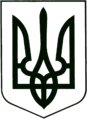 УКРАЇНА
МОГИЛІВ-ПОДІЛЬСЬКА МІСЬКА РАДА
ВІННИЦЬКОЇ ОБЛАСТІВИКОНАВЧИЙ КОМІТЕТ                                                           РІШЕННЯ №319Від 26.10.2023р.                                              м. Могилів-ПодільськийПро безоплатну передачу матеріальних цінностейз балансу управління житлово-комунального господарства міської ради на баланс міського комунального підприємства «Комбінат комунальних підприємств»          Керуючись ст.ст. 29, 30, 60 Закону України «Про місцеве самоврядування в Україні», відповідно до рішення 9 сесії міської ради 8 скликання від 30.06.2021р. №309 «Про делегування повноважень щодо управління майном комунальної власності Могилів-Подільської міської територіальної громади міста», з метою повідомлення визначеної інформації учасникам дорожнього руху, організації безпечного функціонування вулично-дорожньої мережі, -  			             виконком міської ради ВИРІШИВ:1. Передати безоплатно з балансу управління житлово-комунального господарства міської ради (Стратійчук І.П.) на баланс міського комунального     підприємства «Комбінат комунальних підприємств» (Поцелуйко О.В.) матеріальні цінності згідно з додатком.2. Міському комунальному підприємству «Комбінат комунальних підприємств» (Поцелуйко О.В.) прийняти матеріальні цінності у встановленому законом порядку.3. Контроль за виконанням даного рішення покласти на першого заступника міського голови Безмещука П.О..Міський голова    	                                         Геннадій ГЛУХМАНЮК                                                                                                    Додаток  							                          до рішення виконавчого                                                                                      комітету міської ради							                          від 26.10.2023 року №319Матеріальні цінності,що безоплатно передаються з балансу управління житлово-комунального господарства міської ради на баланс міського комунального підприємства  «Комбінат комунальних підприємств»     Перший заступник міського голови                     		   Петро БЕЗМЕЩУК№з/пНайменування  Одиниця виміруКількістьВартість за одиницю,грнСума,грн1234561.Дорожній знак 2.1 «Дати дорогу» (900)шт.31206,003618,002.Дорожній знак 4.7 «Об’їзд перешкоди з правого боку» (700)шт.81374,0010992,003.Дорожній знак 2.3.1 «Вертикальна розмітка» (700х350)шт.8762,006096,004.Дорожній знак 4.10 «Круговий рух» (700)шт.21374,002748,005.Дорожній знак 5.45.1 «Пункт зупинки автобуса» (600х900)шт.31494,004482,006.Дорожній знак 7.8 «Напрямок головної дороги» (600х600)шт.11194,001194,007.Дорожній знак 7.8 «Напрямок головної дороги» (700х700)шт.21344,002688,008.Табличка 7.21.1 «Вид небезпеки» (350*700) шт.2708,001416,009.Табличка 7.21.2 «Вид небезпеки» (350*700) шт.2708,001416,0010.Табличка 7.21.5 «Вид небезпеки» (350*700)шт.4708,002832,0011.Комплект кріплення (40-76мм)шт.7074,405208,00Разом:42690,00